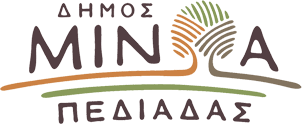 Αρκαλοχώρι, 17/11/2023Προς: ΜΜΕΔΕΛΤΙΟ ΤΥΠΟΥ.Μήνυμα Δημάρχου Μινώα Πεδιάδας για την 50η Επέτειο του Πολυτεχνείου    Με αφορμή τη συμπλήρωση 50 ετών από την εξέγερση του Πολυτεχνείου, ο Δήμαρχος Μινώα Πεδιάδας Μανώλης Φραγκάκης, αναφέρει τα εξής:    «Η επέτειος της εξέγερσης του Πολυτεχνείου δεν είναι απλά μια γιορτή μνήμης. Αποτελεί ένα μήνυμα ελπίδας, ευθύνης και αγώνα που παραμένει ζωντανό και υπενθυμίζει ότι ο δρόμος για τη Δημοκρατία, την Ελευθερία και τη Δικαιοσύνη χαράσσεται από τους μεγάλους αγώνες του λαού.    Σήμερα τιμούμε εκείνους που αγωνίστηκαν και θυσιάστηκαν γράφοντας την αρχή του τέλους της επταετούς δικτατορίας. Όλους εκείνους που σε χαλεπούς καιρούς αντιστάθηκαν σε οτιδήποτε προσβάλλει την έννοια της Δημοκρατίας και περιορίζει την ελευθερία.    Η εξέγερση του Πολυτεχνείου συνεχίζει ακόμη να εμπνέει. Ο ηρωικός αγώνας της γενιάς του Πολυτεχνείου, μας παρακινεί, 50 χρόνια μετά, ώστε να συνεχίσουμε να υπερασπιζόμαστε τα δημοκρατικά ιδεώδη για μια δίκαιη κοινωνία. Για ένα καλύτερο αύριο».